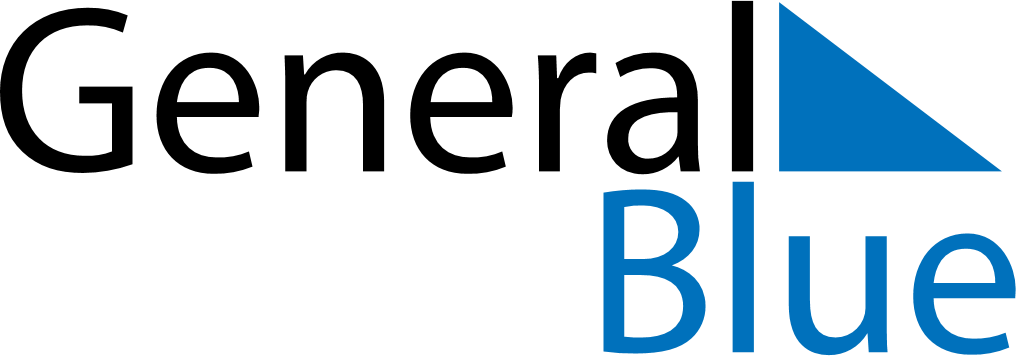 May 2029May 2029May 2029May 2029Antigua and BarbudaAntigua and BarbudaAntigua and BarbudaMondayTuesdayWednesdayThursdayFridaySaturdaySaturdaySunday1234556Labour Day78910111212131415161718191920Pentecost2122232425262627Whit Monday28293031